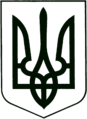 УКРАЇНА
МОГИЛІВ-ПОДІЛЬСЬКА МІСЬКА РАДА
ВІННИЦЬКОЇ ОБЛАСТІВИКОНАВЧИЙ КОМІТЕТ                                                           РІШЕННЯ №71Від 28.02.2022р.                                              м. Могилів-ПодільськийПро використання Мобільного ЦНАП на період воєнного стану	Відповідно до законів України «Про місцеве самоврядування в Україні»,  «Про затвердження Указу Президента України «Про введення воєнного стану в Україні», з метою оперативного забезпечення роботи міської ради та її виконавчих органів під час воєнного стану, –                виконком міської ради ВИРІШИВ:Надати дозвіл на використання автомобіля спеціалізованого призначення Мобільний ЦНАП «МASC» марки _______ модель _________ року випуску на час воєнного стану, а саме:    - доставка, підвезення соціальної, гуманітарної та іншої допомоги;    - для перевезення працівників міської ради та її виконавчих органів.2. Закріпити транспортний засіб за водієм відділу «Центр надання    адміністративних послуг» Могилів-Подільської міської ради.Контроль за виконанням даного рішення покласти на керуючого справами виконкому Вербового В.В..       Міський голова		                                         Геннадій ГЛУХМАНЮК